OBIECTIVUL:  CONTRACT VJ-CL01,,EXTINDEREA  STAŢIEI  DE  EPURARE  A  APEI  UZATE  DANUTONI,  VALEA  JIULUI”OBIECTIVUL:  CONTRACT VJ-CL01,,EXTINDEREA  STAŢIEI  DE  EPURARE  A  APEI  UZATE  DANUTONI,  VALEA  JIULUI”      OB. 21 DECANTOR  PRIMAR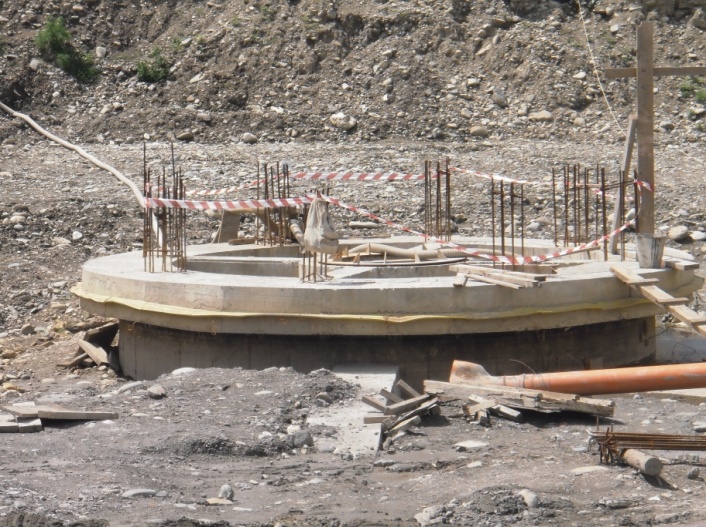 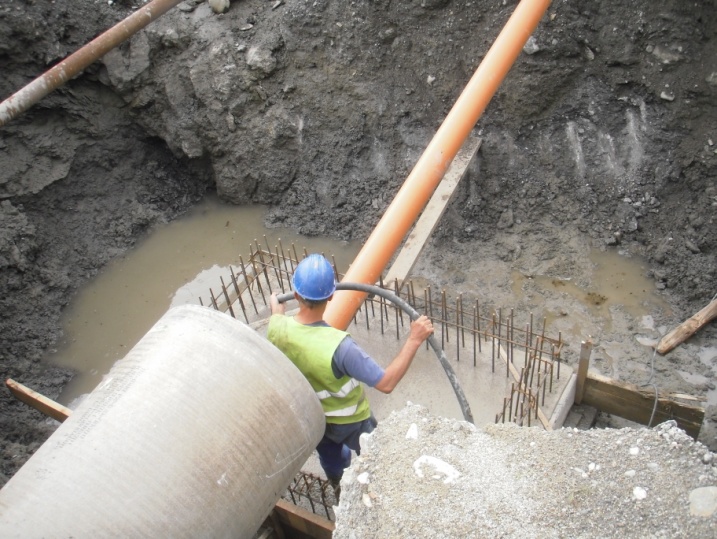 OB. 23  STATIE  DE  INGROSARE  MECANICA  A  NAMOLULUI  IN  EXCES  OB. 23 A - CAMERA  ELECTRICA  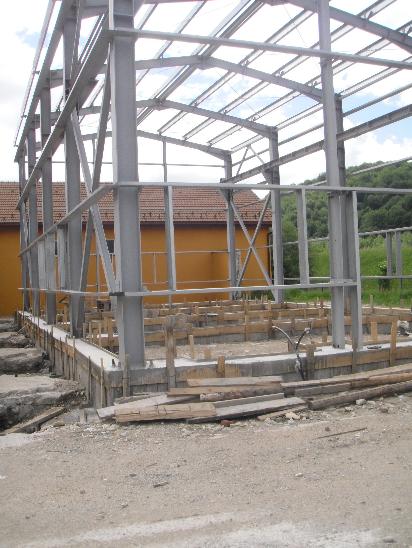 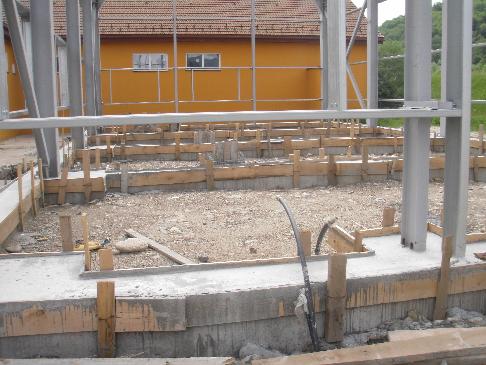 OB. 25  DEPOZIT  INTERMEDIAR  DE  NAMOLOB. 25  DEPOZIT  INTERMEDIAR  DE  NAMOL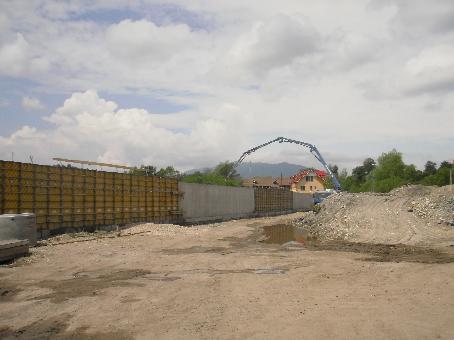 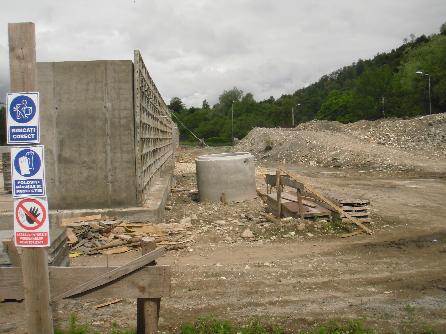 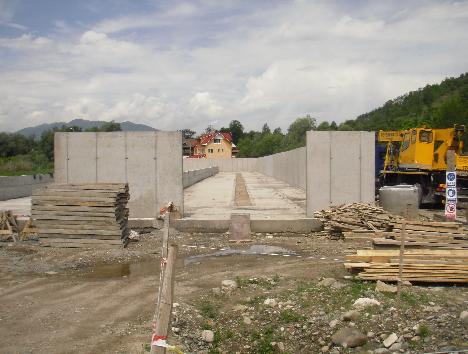 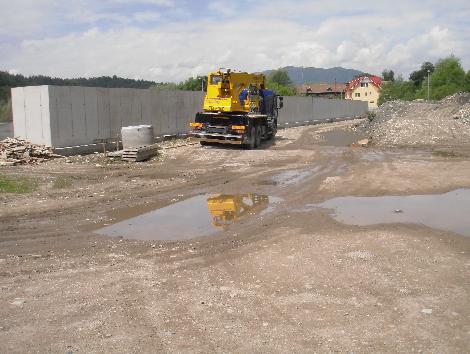                            OB. 26  BAZIN  AMESTEC  NAMOL PRIMAR  SI  IN  EXCES                           OB. 26  BAZIN  AMESTEC  NAMOL PRIMAR  SI  IN  EXCES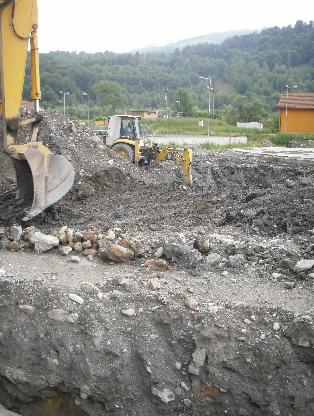 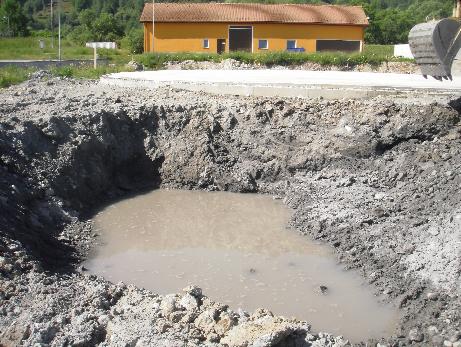   OB. 27 METANTANC  CU  DEZINTEGRAREA  PREALABILA  A  NAMOLULUIOB. 27 A  BAZIN  TAMPON  DE  NAMOL  FERMENTAT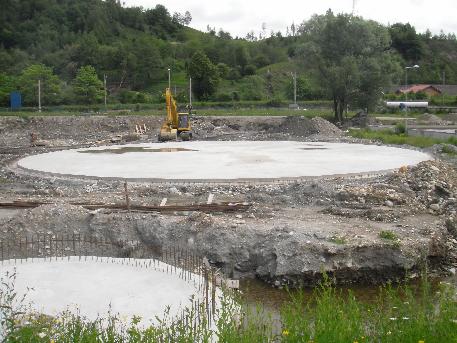 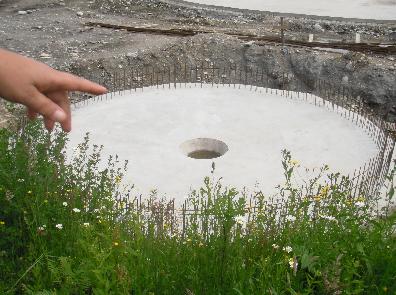 OB. 33 CAMERA  DE  INCARCARE  PENTRU  DECANTARE  PRIMAROB. 33 CAMERA  DE  INCARCARE  PENTRU  DECANTARE  PRIMAR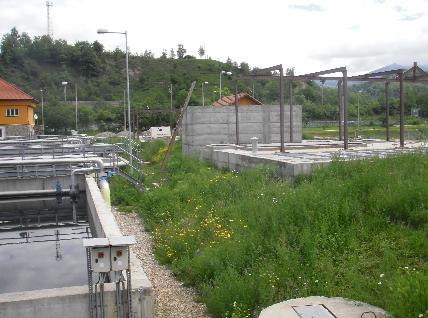 OB. 35 S BAZIN TAMPON SUPERNATANT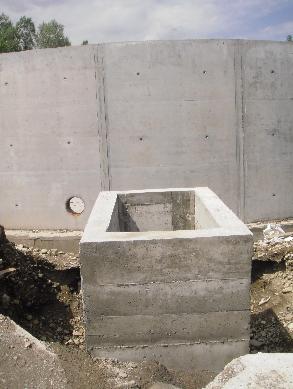 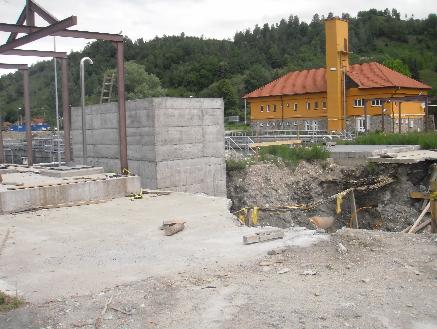 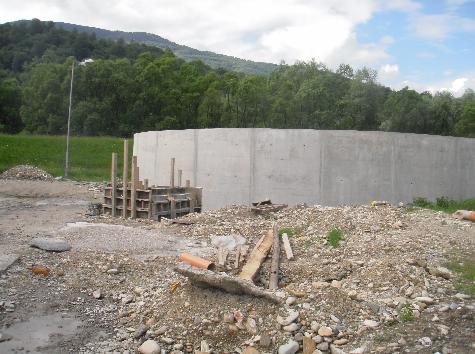 OB. 36 S  STATIE  DE  POMPARE SUPERNATANTOB. 36 S  STATIE  DE  POMPARE SUPERNATANT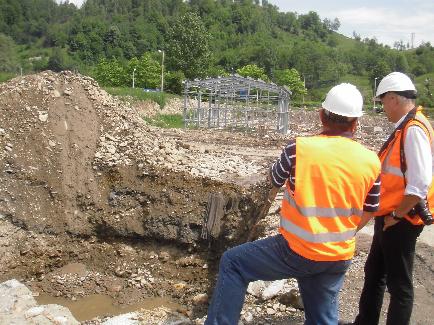 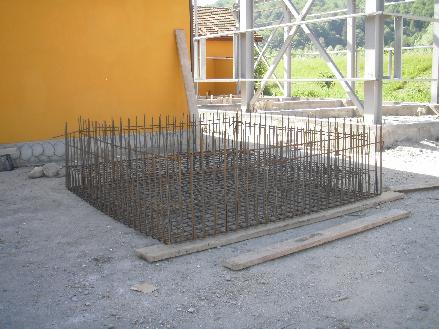 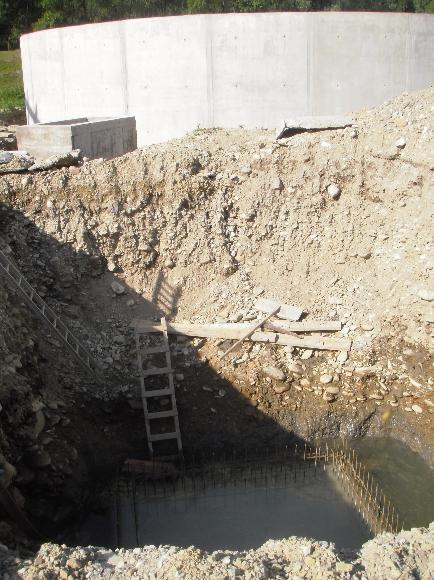 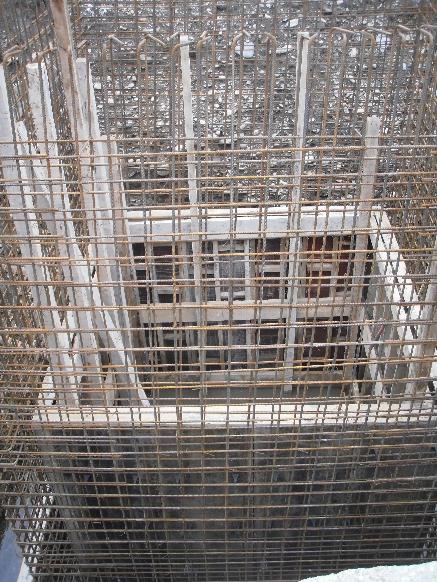 OB. 37 RETELEOB. 37 RETELE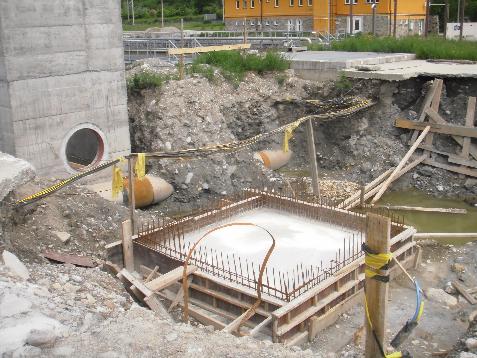 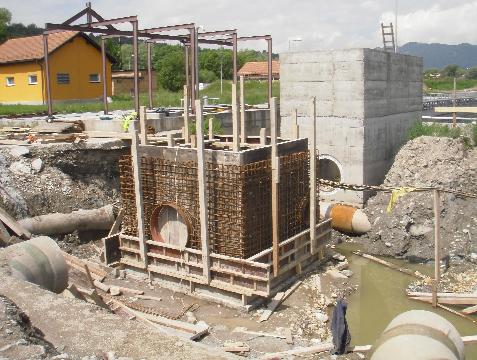 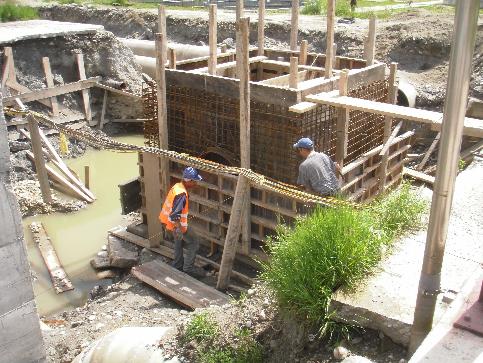 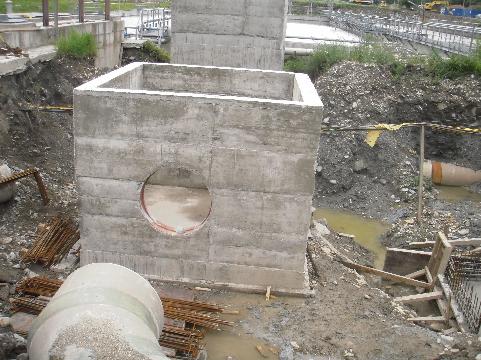 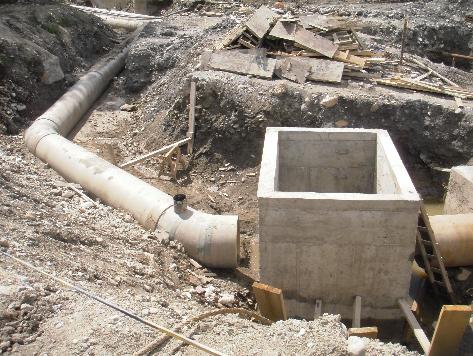 